National Association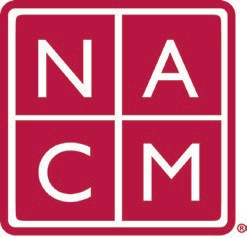 for Court Management	Strengthening Court ProfessionalsSocial Media Subcommittee Meeting AgendaCo-Chairs: Natalie Williams and Lillian TriplettJanuary 18, 2024 @ 4 PM EThttps://us06web.zoom.us/j/89620699522?pwd%3DbC9uYXhqR3RHQkowV2ZFN2gvMjM1dz09&sa=D&source=calendar&ust=1691588706319251&usg=AOvVaw1IitKQS9PQ1DGBIhLjbOL2Review and Approval of minutes: No minutes, December meeting was canceled. Old Business/Standing Agenda ItemsCommunications Committee Updates - DawnUpcoming events, conferences, webinars, community outreach/volunteer opportunitiesUpcoming Mid-Year in Feb 2024 Updates needed for SM contentWho from SM is attending?Sharing photos with Natalie/Lillian from Conference for SMKnow Before You Go Info for Attendees – Dawn/RogerSpeakers/Sessions/Bios for SM – Dawn/RogerSpecial Events during conference to highlight for SM -Dawn/RogerNew BusinessScheduled Posts for the month of January 2024:NACM Swag Design Contest – Rachel -Scheduled to post 2/7/24 (completed)International Holocaust Remembrance (Jan. 27th)  - Need volunteer – Due before Jan 27thChild-Centered Divorce Month (International) – Need volunteer- Due week of Jan 22ndHuman Trafficking Awareness Month- Need volunteer- Due by Jan 26thCourt Leader’s Advantage Podcast - TBD – Natalie (completed)Posts needed for the month of February 2024:Black History Month - LillianWorld Day for Social Justice – Need volunteerPresident’s Day –Scheduled to post 2/19/24 -Lillian (completed)Court Leader’s Advantage Podcast – TBD -NatalieOpen Discussion                                                                                 Future Meeting DatesFeb 15, 2024Mar 21, 2024Apr 18, 2024May 16, 2024Jun 20, 2024Thank you for your time and contribution to our subcommittee!Association Services: National Center for State Courts, 300 Newport Avenue, Williamsburg, VA 23185 (757) 259-1841, Fax (757) 259-1520Home Page: http://www.nacmnet.org